Te Pihinga Stationery Requirements 2020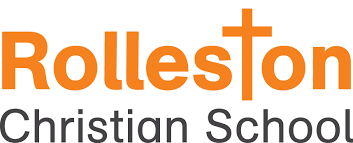 Years 3Please name all items.A compulsory ‘Hub Stationery Fee’ of $27.00
is payable to the RCS office by Monday 10th February 2020. 
This fee covers essential stationery used Hub wide.Account: 02-1266-0035926-00 Ref: Surname and Invoice#Item# NeededSubject3B1 Notebook2SpellingLiving Christianly versesWarwick My Literacy Book 222 x Draft Writing1I52spelling/word workWarwick My Maths Book 12MathsWarwick My Everyday Book3L.I.G.H.T.S.Living ChristianlySpareBRAND NEW RCS STUDENTS ONLYYellow 40 page Clearfile 1 eachHealth/Circle TimeAssessment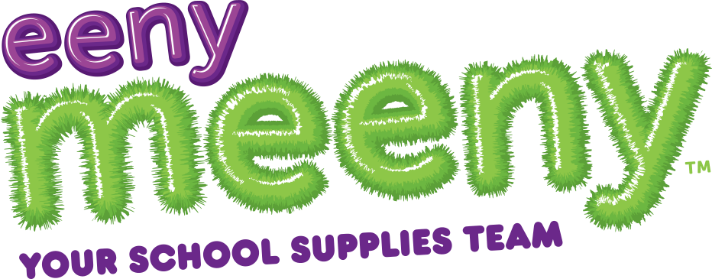 All Stationery is on the Eeny Meeny website: www.schoolpacks.co.nzIf you have any issues please:Email: schoolpacks@eenymeeny.co.nzPhone: 0800 54 56 54